79/18Mineral Titles ActNOTICE OF LAND CEASING TO BE A  MINERAL TITLE AREAMineral Titles ActNOTICE OF LAND CEASING TO BE A  MINERAL TITLE AREATitle Type and Number:Exploration Licence 31554Area Ceased on:21 February 2018Area:70 Blocks, 196.98 km²Locality:MILLIK MONMIRName of Applicant(s)/Holder(s):100% DESERT MINERALS EXPLORATION PTY LTD [ACN. 165 710 887]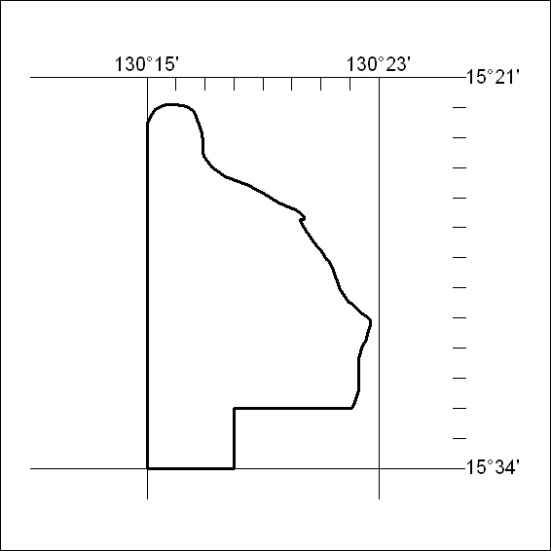 